Министерство культуры Республики БашкортостанГБПОУ РБ Учалинский колледж искусств и культуры имени Салавата Низаметдинова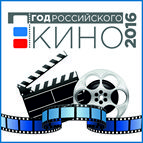 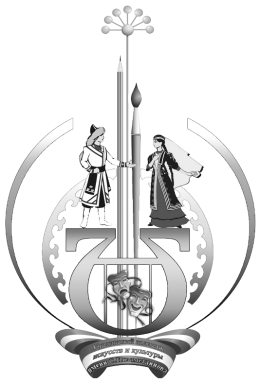 ПОЛОЖЕНИЕ                  о Зональном блиц-конкурсе                изобразительного искусства                              «Год Российского Кино»Дорогие коллеги!Вот и подходит к концу Год Российского Кино, в течение которого все вы активно проводили массу мероприятий, выставок, конкурсов, викторин, концертов, посвященных этой замечательной сфере современного искусства - сколько радости принесли минуты творчества, посвященные любимым актерам, режиссерам, сценаристам нашего старого и нового кино, сколько новых работ создали вы и ваши ученики – не перечесть. Покажите лучшие из них всем – участвуйте в Блиц-конкурсе, подводящем итоги Года Российского Кино в нашей методической зоне Башкирского Зауралья. Принять участие в блиц-конкурсе можно как очно, так и дистанционно.Условия дистанционного участия смотрите в Приложении 2.Учредители конкурса.Учалинское методическое объединение ГБПОУ РБ Учалинский колледж искусств и культуры им. С. НизаметдиноваОтделение «Декоративно-прикладное искусство и народные промыслы»Цели и задачи конкурса.Зональный блиц-конкурс изобразительного искусства «Год Российского Кино» учреждается в целях популяризации среди подрастающего поколения выдающихся произведений Российского кино, работы деятелей искусства кино, актеров, режиссеров, сценаристов, музыкантов, художников, хореографов, а также выявления талантливых детей и молодежи в сфере изобразительного искусства.Задачи конкурса:раскрытие творческих способностей и поддержка творческой активности обучающихся в сфере изобразительного искусства и компьютерной графики;создание условий для дальнейшего творческого роста и самовыражения детей и молодежи;установление творческих контактов, укрепление взаимоотношений между, преподавателями и руководителями учебных и творческих учреждений Республики Башкортостан;повышение профессионального  мастерства преподавателей, руководителей творческих коллективов.Тематика работ посвящается Году Российского кино по нескольким категориям и номинациям.Категория «Изобразительное искусство»:«Портрет» - портреты актеров, режиссеров и других выдающихся деятелей Российского кино;«Кадр из фильма» - сюжетная композиция, сцена из фильма;«Постер» - разработка постера или афиши к фильму, мультфильму;«Анимация» - любимые герои и сценки из мультфильмов.Категория «Компьютерная графика»:«Портрет» - портреты актеров, режиссеров и других выдающихся деятелей Российского кино, отрисованные средствами компьютерной графики;«Афиша» - разработка постера или афиши к фильму, мультфильму;«Презентация» (слайды, выполненные в программе Microsoft PowerPoint);«Видеоролик» (видеоклип).Требования к работам смотрите в Приложении 1.III. Общие положения.Конкурс проводится с 15 ноября по 28 декабря 2016 года в г. Учалы  Республики Башкортостан, на базе Учалинского колледжа искусств и культуры им. С. Низаметдинова по адресу: г. Учалы, ул. Строительная 8, второй учебный корпус ГБПОУ РБ УКИиК им. С. Низаметдинова, мастерская 16.К участию в конкурсе допускаются учащиеся ДХШ, ДМШ, ДШИ, воспитанники ДДЮТ, СДК, РДК, студенты I – IV курсов СПО Республики Башкортостан.Для создания равных возможностей участникам, с учетом уровня их подготовки, конкурс проводится по следующим возрастным категориям:- до 10 лет, (младшая группа);- с 10 до 14 лет включительно, (средняя группа);- с 15 до 17 лет включительно, (старшая группа);- с 18 до 23 включительно, (молодежная группа).Награждение участников:- Диплом Гран-при (один – на каждую категорию – «Изобразительное искусство», «Компьютерная графика»);- 1 место – Диплом первой степени (в каждой возрастной группе и категории);- 2 место – Диплом второй степени (в каждой возрастной группе и категории);- 3 место – Диплом третьей степени (в каждой возрастной группе и категории).Всем не вошедшим в число победителей участникам конкурса будут вручаться дипломы участника Зонального блиц-конкурса изобразительного искусства  «Год Российского Кино».Автор лучшей конкурсной работы (Гран-при) награждается сертификатом на поступление в УКИиК им. С. Низаметдинова. Стоимость участия в конкурсе: 50 рублей за одну работу (пятьдесят рублей).Заявки на участие в конкурсе принимаются до 20 декабря 2016 года на e-mail: dpiinp@yandex.ru  Подробнее о том, как правильно оформить заявку, читайте в Приложении 2.Работы для очного участия на конкурсе предоставляются до 20.12.2016 через администрацию своих учебных учреждений или ЛИЧНОЙ ДОСТАВКОЙ по адресу: РБ, г. Учалы, ул. Строительная 8, второй учебный корпус ГБПОУ РБ УКИиК им. Салавата Низаметдинова, отделение ДПИиНП, 1 этаж, кабинеты 7, 16 (в будние дни с 9.00 до 13.00).Участник - автор (представитель автора), подавая свою работу на конкурс, подтверждает авторство работы и соглашается с тем, что работа может быть опубликована в любых изданиях, показана любым способом на любых акциях, проводимых Организатором, как во время проведения конкурса, так и после его окончания в любых городах Российской Федерации и автор не претендует на выплату авторского гонорара.Участник вправе отозвать свою работу для участия в конкурсе не менее чем за 5 дней до истечения срока приёма работПредставленные работы для участия в конкурсе проверяются Организатором конкурса на соответствие требованиям, предъявляемым к работам участников конкурса, и передаются членам жюри для оценки.Работа жюри конкурса по оценке работ участников проводится с 21 декабря . по 23 декабря . Результаты конкурса (по итогам голосования жюри) публикуются Организатором на Официальном сайте ГБПОУ РБ Учалинский колледж искусств и культуры имени Салавата Низаметдинова ukiik.ru не позже 28 декабря .30 декабря  . – торжественное вручение дипломов победителям и участникам конкурса, а также возврат работ представителям  участников. О дате и времени представители участников будут оповещены через контактные данные, указанные в коллективных заявках.Размещение на официальном сайте ГБПОУ РБ Учалинский колледж искусств и культуры имени Салавата Низаметдинова ukiik.ru., в Интернете и других новостных сайтах РБ итогов и отчета о проведении Конкурса – до 10 января ._____________________________________________________________________________________ПРИЛОЖЕНИЕ 1. Требования к работам1. ОБЩИЕ ТРЕБОВАНИЯ.Работы на конкурс может представить только официальный представитель ДХШ, ДШИ, ДМШ, ДДЮТ, СДК, РДК, СПО Республики Башкортостан – то есть представитель коллектива - директор учебного заведения, преподаватель кружка, студии с согласия автора-участника. Для дистанционного участия требования указаны в Приложении 2.Работы должны быть выполнены без технической помощи родителей или преподавателей.Коллективные работы к участию в конкурсе не допускаются и не рассматриваются.Количество работ, представленных на конкурс одним участником (автором работы), не ограничено, но за каждую работу платится организационный взнос в размере 50 рублей.Все присланные на Конкурс работы в дальнейшем могут использоваться Организатором для проведения различных акций художественной направленности, в том числе для проведения выставок, публикаций в СМИ или изданий каталогов.Работы возвращаются участникам по окончанию конкурса 30 декабря . Итоги и ход Конкурса будут освещаться на официальном сайте Учалинского колледжа искусств и культуры имени Салавата Низаметдинова ukiik.ru1. Конкурсные работы категории «Изобразительное искусство» выполняются в любой из техник рисунка, графики, живописи, но должны строго соответствовать номинации («Портрет», «Кадр из фильма», «Постер», «Анимация»). Приветствуются необычные творческие решения.Работы категории «Изобразительное искусство» могут быть исполнены в любой перечисленной технике: акварель, гуашь, масло, художественный акрил, темпера; карандаш, ретушь, уголь, сангина, соус, пастель, цветные карандаши, фломастеры, и другие графические материалы; линогравюра, оттиск, офорт, сухая игла и т. п.;Работы могут быть выполнены на следующих основах: бумага для акварели, бумага для пастели, угля, сангины, ватман, картон, холст на подрамнике. Размеры работ, представленных на конкурс, должны быть не меньше формата А4 (210 х 297 мм) и не более А1 (594 x 841 мм). ДЛЯ ОЧНОГО УЧАСТИЯ работы обязательно должны быть снабжены поясняющей этикеткой-заявкой (с изнанки работы – на верхний правый угол, в которой указаны: 1) фамилия, имя участника конкурса;2) возраст (полных лет на момент участия);3) полное наименование учебного заведения, кружка;4) ФИО преподавателя, руководителя, консультанта (если есть);5) номинация и название работы, техника работы, размер (например: номинация «живопись» - «Портрет Загира Исмагилова», холст, масло, 50х70);6) телефон и электронная почта преподавателя для связи.Анонимные и неподписанные работы к участию в конкурсе не допускаются и не будут рассматриваться.Работы обязательно должны быть оформлены: работы формата А1 (594 x 841 мм) должны быть в паспарту; работы формата А2 (420 x 594 мм) и А3 (297 x 420 мм) должны быть наклеены на лист ватмана; работы формата А4 (210 х 297 мм) должны быть наклеены на лист ватмана формата А3, или, если выставляются несколько работ от разных Участников одного учебного заведения, их наклеивают на лист ватмана и сопровождают этикетками  с обратной стороны ватмана для каждой работы. Оформленные работы должны транспортироваться в папке. Скрученные, сложенные пополам, мятые работы не будут рассматриваться.3. Конкурсные работы категории «Компьютерная графика» выполняются средствами компьютерной графики («Портрет», «Афиша», «Презентация», «Видеоролик»):- в номинации «Портрет», «Афиша» - файлы высокого разрешения psd, jpg, bmp, png; - в номинации «Презентация» - слайды, выполненные в программе Microsoft PowerPoint – минимальное количество слайдов 10, максимальное – 15);- в номинации «Видеоролик» - видеоклип, видеоролик в формате mp4, mpeg, mkv, flv, 3gp, avi - продолжительность ролика от одной до пяти минут).ВНИМАНИЕ! К участию в конкурсе принимаются только файлы высокого разрешения со следующими расширениями: psd (стандартный тип файлов Adobe Photoshop), jpg, bmp, png. Файлы низкого качества к участию допускаться не будут. «Очно» в категории «Компьютерная графика» принимаются работы объемом не выше 300 мегабайт (посредством копирования с электронного носителя, флешкарты).Работы, занимающие объём свыше 300 мегабайт, должны заливаться на файлообменники (яндекс-диск, BOX, dropbox, гуглдиск и присылаться в виде ссылки с указанием краткой информации о файле – номинация, название работы, автор, тип файла, вес файла, программа создания работы).__________________________________________________________________________ПРИЛОЖЕНИЕ 2. Дистанционное участие.Как принять участие в конкурсе дистанционно: в период с 15 ноября по 20 декабря 2016 года необходимо отправить электронное письмо на адрес dpiinp@yandex.ru , прикрепив к нему три файла: 1) заявку в формате Word, 2) скан или фото квитанции об оплате организационного взноса, или cкриншот чека оплаты с карты СБЕРБАНКА, 3) сканы или фотографию работы, или ссылки на файлообменник, облако:- для номинации «Изобразительное искусство» - скан или фото работы высокого качества;- для номинации «Компьютерная графика» - ссылку на работу, залитую на файлообменник (например, яндекс-диск, BOX, dropbox, гуглдиск) и краткую информацию о файле – номинация, название работы, автор, тип файла, вес файла, программа создания работы).В теме письма обязательно укажите наименование конкурса - блиц-конкурс «Год Российского Кино».ВНИМАНИЕ! Пожалуйста, не архивируйте все файлы в одну папку (форматы rar, zip и др.). Заявки, сформированные таким образом, рассматриваться не будут.Форма заявки: 1) Наименование конкурса. 2) Фамилия, имя участника конкурса. 3) Возраст (полных лет на момент участия). 4) Страна, область, населенный пункт. 5) Полное наименование учебного заведения, кружка. 6) ФИО преподавателя, руководителя, консультанта (если есть). 7) Номинация и название работы, техника работы, размер (например: номинация «живопись» - «Портрет Загира Исмагилова», холст, масло, 50х70). 8) Телефон и электронная почта преподавателя для связи.____________________________________________________________________________________ПРИЛОЖЕНИЕ 3. Квитанция для оплаты.Оплата производится в отделениях банка.